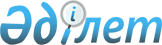 Об утверждении стандарта оказания государственной услуги "Выдача разрешений в банки для оформления ссуды под залог жилья, принадлежащего несовершеннолетнему"
					
			Утративший силу
			
			
		
					Постановление акимата Костанайской области от 28 января 2008 года № 70. Зарегистрировано Департаментом юстиции Костанайской области 11 марта 2008 года № 3603. Утратило силу - постановлением акимата Костанайской области от 20 мая 2010 года № 193

      Сноска. Утратило силу - постановлением акимата Костанайской области от 20.05.2010 № 193.

      В соответствии со статьей 9-1 Закона Республики Казахстан от 27 ноября 2000 года "Об административных процедурах" и постановлением Правительства Республики Казахстан от 30 июня 2007 года № 558 "Об утверждении Типового стандарта оказания государственной услуги" акимат Костанайской области ПОСТАНОВЛЯЕТ:

      1. Утвердить прилагаемый стандарт оказания государственной услуги "Выдача разрешений в банки для оформления ссуды под залог жилья, принадлежащего несовершеннолетнему".

      2. Контроль за исполнением настоящего постановления возложить на заместителя акима области Бектурганова С.Ч.

      3. Настоящее постановление вводится в действие по истечении десяти календарных дней после дня его первого официального опубликования.       Исполняющий обязанности

      акима области      СОГЛАСОВАНО

Утвержден            

постановлением акимата    

от 28 января 2008 года № 70   Стандарт 

оказания государственной услуги

"Выдача разрешений в банки для оформления ссуды

под залог жилья, принадлежащего несовершеннолетнему" 

1. Общие положения      1. Определение государственной услуги: "Выдача разрешений в банки для оформления ссуды под залог жилья, принадлежащего несовершеннолетнему".

      2. Форма оказываемой государственной услуги: частично автоматизирована.

      3. Данный вид услуги оказывается на основании статей 13, 43 Закона Республики Казахстан "О правах ребенка в Республике Казахстан", пункта 3 статьи 13 Закона Республики Казахстан "О жилищных отношениях", подпункта 10) пункта 18 "Положения об органах опеки и попечительства", утвержденного постановлением Правительства Республики Казахстан от 9 сентября 1999 года № 1346 "Об утверждении Положений об органах опеки и попечительства Республики Казахстан, о патронате и Правил организации централизованного учета детей, оставшихся без попечения родителей".

      4. Отделы образования, предоставляющие государственную услугу, приведены в приложении 1 к настоящему Стандарту без участия иных субъектов.

      5. Формой завершения (результатом) оказываемой государственной услуги является выдача справки о разрешении в банки для оформления ссуды под залог жилья, принадлежащего несовершеннолетнему. 

      6. Государственная услуга оказывается физическим лицам.

      7. Сроки ограничений по времени при оказании государственной услуги:

      1) сроки оказания государственной услуги с момента сдачи потребителем необходимых документов - в течение 7 дней;

      2) максимально допустимое время ожидания в очереди при сдаче необходимых документов - не более 40 минут;

      3) максимально допустимое время ожидания в очереди при получении необходимых документов - не более 40 минут.

      8. Выдача справок гражданам производится бесплатно.

      9. Стандарт оказания государственной услуги "Выдача разрешений в банки для оформления ссуды под залог жилья, принадлежащего несовершеннолетнему" размещается на сайтах акимов, на стендах отделов образования согласно приложению 1, 2.

      10. График работы: в будние дни - с 09.00 часов до 18.00 часов, обеденный перерыв - с 13.00 часов до 14.00 часов, выходные дни - суббота, воскресенье. Прием осуществляется без предварительной записи и ускоренного обслуживания.

      11. Помещение для приема граждан приспособлено для работы с потребителями услуги, обеспечена противопожарная безопасность, созданы условия для людей с ограниченными возможностями для ожидания и подготовки необходимых документов. 

2. Порядок оказания государственной услуги      12. Перечень необходимых документов для получения государственной услуги:

      1) удостоверение личности законного представителя (копия);

      2) заявление на выдачу справки (в произвольной форме); 

      3) свидетельства о рождении несовершеннолетних детей (копии); 

      4) свидетельство о браке законных представителей или о расторжении брака (копия);

      5) документы, удостоверяющие право на жилье (копии); 

      6) согласие несовершеннолетнего ребенка от 10 лет в письменной форме. 

      Прием документов на выдачу разрешений в банки для оформления ссуды под залог жилья, принадлежащего несовершеннолетнему, производится отделами образования согласно приложению 1 к настоящему Стандарту.

      13. Бланки по данной государственной услуге не предусматриваются.

      14. Адрес и номер кабинета ответственного лица, которому сдаются заявления и другие документы, необходимые для получения государственной услуги указаны в приложении 1.

      15. Подтверждением того, что потребитель сдал все необходимые документы для получения государственной услуги, является талон,  в котором содержится дата получения заявителем государственной услуги.

      16. Результат оказания государственной услуги предоставляется в процессе  личного посещения потребителем отдела образования. Конечный результат оказания услуги выдается ответственным лицом отдела образования по адресу указанному в приложении 1.

      17. Основанием для приостановления оказания или отказа в предоставлении государственной услуги является предъявление неполного пакета необходимых документов. 

3. Принципы работы      18. Принципами работы по отношению к потребителю услуги являются: вежливость, предоставление исчерпывающей информации об оказываемой государственной услуге, обеспечение сохранности, защиты и конфиденциальности информации о содержании документов потребителя, обеспечение сохранности документов до момента получения в установленные сроки. 

4. Результаты работы      19. Результаты оказания государственной услуги "Выдача разрешений в банки для оформления ссуды под залог жилья, принадлежащего несовершеннолетнему" измеряются показателями качества и доступности согласно приложению 3 к настоящему Стандарту.

      20. Целевые значения показателей качества и доступности государственных услуг, по которым оценивается работа государственного учреждения, оказывающего услуги, ежегодно утверждаются специально созданной рабочей группой. 

5. Порядок обжалования      21. Разъяснение порядка обжалования действия (бездействия) уполномоченных должностных лиц и оказание содействия в подготовке жалобы производится в акиматах, отделах образования районов и городов согласно приложению 1, 2.

      22. Жалоба подается в письменном виде по почте либо нарочно через канцелярию акиматов, отделов образования районов и городов в рабочие дни по адресу указанному в приложение 1, 2.

      Обращения, поданные в порядке, установленном законодательством Республики Казахстан, подлежат обязательному приему, регистрации, учету и рассмотрению.

      23. Принятие жалобы подтверждается выдачей заявителю талона, предусматривающего срок и место получения ответа на поданную жалобу, контактных лиц у которых можно узнать о ходе рассмотрения жалобы с указанием даты и времени, фамилии и инициалов лица, принявшего жалобу, а также номер телефона, по которому можно получить информацию о ходе рассмотрения жалобы. 

6. Контактная информация      24. График приема руководителей отделов образования и акимов районов и городов, адрес, сайт, телефон указаны в приложении 2, график работы отделов образования указано в пункте 10 к настоящему Стандарту.

      25. Дополнительную информацию по вопросу выдачи разрешений в банки для оформления ссуды под залог жилья, принадлежащего несовершеннолетнему, можно получить в отделах образования согласно приложению 1 к настоящему Стандарту.

Приложение 1                  

к Стандарту оказания государственной услуги  

"Выдача разрешений в банки для оформления   

ссуды под залог жилья, принадлежащего    

несовершеннолетнему"              Контактные данные отделов образования,

предоставляющих государственную услугуПродолжение таблицы:

Приложение 2                

к Стандарту оказания государственной услуги  

"Выдача разрешений в банки для оформления

ссуды под залог жилья, принадлежащего  

несовершеннолетнему"            Контактные данные акиматов,

отделов образованияПродолжение таблицы:

Приложение 3                 

к Стандарту оказания государственной услуги 

"Выдача разрешений в банки для оформления  

ссуды под залог жилья, принадлежащего  

несовершеннолетнему"              Таблица.

Значения показателей качества и доступности
					© 2012. РГП на ПХВ «Институт законодательства и правовой информации Республики Казахстан» Министерства юстиции Республики Казахстан
				№НаименованиеАдрес1Государственное учреждение "Отдел образования акимата Алтынсаринского района"110110, Алтынсаринский район, село Силантьевка, улица Шипина, 12Государственное учреждение "Отдел образования акимата Амангельдинского района"110200, Амангельдинский район, село Амангельды, улица Б. Майлина, 143Государственное учреждение "Отдел образования акимата Аулиекольского района"110400, Аулиекольский район, село Аулиеколь, улица Ленина, 294Государственное учреждение "Отдел образования акимата Денисовского района"110500, Денисовский район, село Денисовка, улица Калинина, 55Государственное учреждение "Отдел образования акимата Жангельдинского района"110600, Джангельдинский район, село Торгай, улица Алтынсарина, 46Государственное учреждение "Отдел образования Житикаринского района"110700, Житикаринский район, город Житикара, 4 микрорайон, дом 277Государственное учреждение "Отдел образования акимата Карабалыкского района"110900, Карабалыкский район, село Карабалык, улица Ленина, 98Государственное учреждение "Отдел образования акимата Камыстинского района"110800, Камыстинский район, село Камысты, улица Ленина, 229Государственное учреждение "Отдел образования акимата Карасуского района"111000, Карасуский район, село Карасу, улица Исакова, 6810Государственное учреждение "Отдел образования акимата Костанайского района"111100, Костанайский район, село Затобольск, улица Школьная, 4011Государственное учреждение "Отдел образования акимата Мендыкаринского района"111300, Мендыкаринский район, село Боровское, улица Школьная, 6  12Государственное учреждение "Отдел образования акимата Наурзумского района"111400, Наурзумский район, село Караменды, улица Ш. Жанибека, 113Государственное учреждение "Отдел образования акимата Сарыкольского района"111600, Сарыкольский район, село Сарыколь, улица Ленина, 9114Государственное учреждение "Отдел образования акимата Тарановского района"1117000, Тарановский район, село Тарановское, улица Калинина, 6015Государственное учреждение "Отдел образования акимата Узункольского района"111800, Узункольский район, село Узунколь, улица Абылайхана, 3816Государственное учреждение "Отдел образования акимата Федоровского района"111900, Федоровский район, село Федоровка, улица Ленина, 1417Государственное учреждение "Отдел образования акимата города Аркалыка"110300, город Аркалык, проспект Абая, 2918Государственное учреждение "Отдел образования акимата города Костаная"110000, город Костанай, улица Байтурсынова, 6819Государственное учреждение "Отдел образования акимата города Лисаковск"111200, город Лисаковск, 2 микрорайон, дом 820Государственное учреждение "Отдел образования акимата города Рудный"111500, город Рудный, улица Ленина, 30Электронные адреса№ кабинета должностного лицаКод, телефонalroo@mail.ruкабинет № 28(71445)-2-12-54 8(71445)-2-11-84amangeld@mail.ruкабинет № 38(71440)-2-15-83 8(71440)-2-12-68aulruo2004@mail.kzкабинет № 208(71453)-2-11-40dnroo@rambler.ruкабинет № 328(71434)-9-13-06 8(71434)-9-26-01torgay-roo@mail.ruкабинет № 1098(71439)-2-11-62 8(71439)-2-15-77jit.roo@mail.ruкабинет № 68(71435)-2-30-37 8(71435)-2-49-77karroo@mail.ruкабинет № 38(71441)-3-31-76 8(71441)-3-23-22kmroo@mail.ruКабинет № 28(71437)-2-16-52 8(71437)-2-10-71karasu_roo@mail.ruкабинет № 38(71452)-2-14-80kostregion_roo@mail.kzкабинет № 18(71455)-2-18-47 8(71455)-2-42-48mroolt@mail.kzкабинет № 68(71443)-2-22-71 8(71443)-2-16-89nauroo@mail.ruкабинет № 1168(71454)-2-14-49saroo2@yandex.ruкабинет № 158(71451)-2-17-43rootrn@rambler.ruкабинет № 98(71436)-3-67-54uzunroos@mail.kzкабинет № 18(71444)-2-42-35froo_s@mail.ruкабинет № 28(71442)-2-19-04 8(71442)-2-19-50goroo.ark@rambler.ruкабинет № 2168(71430)-7-09-36 8(71430)-7-19-50avdeyev@goruo.

kostanay.kzкабинет № 118(7142)-54-55-03goroo@goroo.

lisakovsk.kzкабинет № 48(71433)-3-26-91 8(71433)-3-43-61Rud_goroo@mail.ruкабинет № 2068(71431)-4-65-17 8(71431)-4-67-78№НаименованиеАдрес1Вышестоящий орган государственного учреждения "Акимат Алтынсаринского района"110101, Алтынсаринский район, село Убаганское улица, Ленина, 4 1Начальник государственного учреждения "Отдел образования акимата Алтынсаринского района"110110, Алтынсаринский район, село Силантьевка, улица Шипина, 12Вышестоящий орган государственного учреждения "Акимат Амангельдинского района"110200, Амангельдинский район, село Амангельды, улица Б. Майлина, 142Начальник государственного учреждения "Отдел образования акимата Амангельдинского района"110200, Амангельдинский район, село Амангельды, улица Б. Майлина, 143Вышестоящий орган государственного учреждения "Акимат Аулиекольского района"110400, Аулиекольский район, село Аулиеколь, улица 1 мая, 443Начальник государственного учреждения "Отдел образования акимата Аулиекольского района"110400, Аулиекольский район, село Аулиеколь, улица Ленина, 294Вышестоящий орган государственного учреждения "Акимат Денисовского района"110500, Денисовский район, село Денисовка, улица Калинина, 54Начальник государственного учреждения "Отдел образования акимата Денисовского района"110500, Денисовский район, село Денисовка, улица Калинина, 55Вышестоящий орган государственного учреждения "Акимат Жангельдинского района"110600, Джангельдинский район, село Торгай, улица Алтынсарина 4Начальник государственного учреждения "Отдел образования акимата Жангельдинского района"110600, Джангельдинский район, село Торгай, улица Алтынсарина, 46Вышестоящий орган государственного учреждения "Акимат Житикаринского района"110700, Житикаринский район, город Житикара, 6 микрорайон, дом 656Начальник государственного учреждения "Отдел образования Житикаринского района"110700, Житикаринский район, город Житикара, 4 микрорайон, дом 277Вышестоящий орган государственного учреждения "Акимат Карабалыкского района"110900, Карабалыкский район, село Карабалык, улица Космоновтов 317Начальник государственного учреждения "Отдел образования акимата Карабалыкского района"110900, Карабалыкский район, село Карабалык, улица Ленина, 98Вышестоящий орган государственного учреждения "Акимат Камыстинского района"110800, Камыстинский район, село Карабалык, улица Ержанова, 618Начальник государственного учреждения "Отдел образования акимата Камыстинского района"110800, Камыстинский район, село Камысты, улица Ленина, 229Вышестоящий орган государственного учреждения "Акимат Карасуского района"111000, Карасуский район, село Карасу, Исакова, 739Начальник государственного учреждения "Отдел образования акимата Карасуского района"111000, Карасуский район, село Карасу, улица Исакова, 6810Вышестоящий орган государственного учреждения "Акимат Костанайского района"111100, Костанайский район, село Затобольск, улица Школьная, 4010Начальник государственного учреждения "Отдел образования акимата Костанайского района"111100, Костанайский район, село Затобольск, улица Школьная, 4011Вышестоящий орган государственного учреждения "Акимат Мендыкаринского района"111300, Мендыкаринский район, село Боровское, улица Королева, 511Начальник государственного учреждения "Отдел образования акимата Мендыкаринского района"111300, Мендыкаринский район, село Боровское, улица Школьная, 6  12Вышестоящий орган государственного учреждения "Акимат Наурзумского района"111400, Наурзумский район, село Караменды, улица Ш. Жанибека,112Начальник государственного учреждения "Отдел образования акимата Наурзумского района"111400, Наурзумский район, село Караменды, улица Ш. Жанибека, 113Вышестоящий орган государственного учреждения "Акимат Сарыкольского района"111600, Сарыкольский район, село Сарыколь, улица Ленина, 7413Начальник государственного учреждения "Отдел образования акимата Сарыкольского района"111600, Сарыкольский район, село Сарыколь, улица Ленина, 9114Вышестоящий орган государственного учреждения "Акимат Тарановского района"1117000, Тарановский район, село Тарановское, улица Калинина, 6014Начальник государственного учреждения "Отдел образования акимата Тарановского района"1117000, Тарановский район, село Тарановское, улица Калинина, 6015Вышестоящий орган государственного учреждения "Акимат Узункольского района"111800, Узункольский район, село Узунколь, улица Г. Мусрепова,14 15Начальник государственного учреждения "Отдел образования акимата Узункольского района"111800, Узункольский район, село Узунколь, улица Абылайхана, 3816Вышестоящий орган государственного учреждения "Акимат Федоровского района"111900, Федоровский район, село Федоровка, улица Калинина 5316Начальник государственного учреждения "Отдел образования акимата Федоровского района"111900, Федоровский район, село Федоровка, улица Ленина, 1417Вышестоящий орган государственного учреждения "Акимат города Аркалыка"110300, город Аркалык, проспект Абая 2917Начальник государственного учреждения "Отдел образования акимата города Аркалыка"110300, город Аркалык, проспект Абая, 2918Вышестоящий орган государственного учреждения "Акимат города Костаная"110000, город Костанай, улица Пушкина, 9818Начальник государственного учреждения "Отдел образования акимата города Костаная"110000, город Костанай, улица Байтурсынова, 6819Вышестоящий орган государственного учреждения "Акимат города Лисаковска"111200, город Лисаковск, улица Мира, 3119Начальник государственного учреждения "Отдел образования акимата города Лисаковска"111200, город Лисаковск, 2 микрорайон, дом 820Вышестоящий орган государственного учреждения "Акимат города Рудного"111500, город Рудный, улица Ленина, 9520Начальник государственного учреждения "Отдел образования акимата города Рудный"111500, город Рудный, улица Ленина, 30Сайт акимов,

электронные адреса

отделов

образованияКод, телефонПрием гражданwww.altynsar.kz8(71445)-3-42-48Среда с 9.00-13.00alroo@mail.ru8(71445)-2-12-54 8(71445)-2-11-84Среда с 9.00-13.00www.amandeldy.

kostanai.kz8(71440)-2-12-95Среда с 15.00-17.00amangeld@mail.ru8(71440)-2-15-83 8(71440)-2-12-68Среда С 15.00 - 17.00www.auliekol.

kostanai.kz8(71453)-2-10-00Первая суббота каждого месяцаaulruo2004@mail.kz8(71453)-2-11-40Среда с 9.00-12.00www.denisovka.

kostanay.kz8(71434)-9-14-42Среда с 9.00-13.00 пятница с 14.00-16.00dnroo@rambler.ru8(71434)-9-13-06 8(71434)-9-26-01Первая среда каждого месяца с 9.00-10.00www.jandeldy.

kostanay.kz8(71439)-2-21-01Последний четверг каждого месяца с 14.00-15.00torgay-roo@mail.ru8(71439)-2-11-62 8(71439)-2-15-77Последний четверг каждого месяца с 14.00-15.00www.zhitikara.

kostanai.kz8(71435) 2-33-16Первый понедельник каждого месяца с 14.00-16.00jit.roo@mail.ru8(71435)-2-30-37 8(71435)-2-49-77Среда с 9.00 - 12.00 четверг с 9.00-12.00www.kamysti.

kostanai.kz8(71441)-3-31-57Первая суббота каждого месяца с 9.00-12.00karroo@mail.ru8(71441)-3-31-76 8(71441)-3-23-22Первая среда каждого месяца с 9.00-11.00www.karabalyk.kz8(71437)-2-16-52Среда с 14.00-16.00kmroo@mail.ru8(71437)-2-16-52Понедельник, пятница с 9.00-17.00www.karasy.

kostanai.kz8(71452)-2-14-66Понедельник с 14.00-18.00karasu_roo@mail.ru8(71452)-2-14-80Среда с 14.00-17.00www.kostregion.kz8(71455)-2-30-50Среда с 14.00-16.00kostregion_roo@

mail.kz8(71455)-2-18-47 8(71455)-2-42-48Среда с 14.00-16.00www.mendikara.

kostanay.kz8(71443)-2-15-71Первая среда каждого месяца с 10.00-12.00mroolt@mail.kz8(71443)-2-22-71 8(71443)-2-16-89Среда, пятница с 9.00-13.00www.naurzum.

kostanay.kz8(71454)-2-12-68Четверг с 9.00-12.00nauroo@mail.ru8(71454)-2-14-49Четверг с 9.00-12.00www.sarykol.

kostanay.kz8(71451)-2-11-38Первая и вторая суббота каждого месяца с 9.00-13.00saroo2@yandex.ru8(71451)-2-17-43 8(71451)-2-13-88Среда, пятница с 9.00-12.00www.taran. kz8(71436)-3-61-44Среда с 10.00-12.00rootrn@rambler.ru8(71436)-3-67-54Среда с 10.00-12.00www.uzunkol.

kostanay.kz8(71444)-2-12-55Среда с 9.00-12.00uzunroos@mail.kz8(71444)-2-42-35Четверг с 11.00-13.00 пятница с 15.00-17.00www.fedorovka.

kostanay.kz8(71442)-2-16-32Среда с 10.00-13.00froo_s@mail.ru8(71442)-2-19-04 8(71442)-2-19-50Среда с 9.00-13.00, с 14.00-18.00www.arkalyk.kz8(71430)-7-12-42Среда с 14.00-18.00goroo.ark@

rambler.ru8(71430)-7-09-36 8(71430)-7-19-50Среда с 14.00-18.00www.kostanau.

info.ru8(7142)-57-57-01Первая и третья среда каждого месяца с 10.00-12.00 avdeyev@goruo.kostanay.kz8(7142)-54-55-03Первая среда каждого месяца с 14.00-16.00www.lsk.kz8(71433)-3-40-50Среда С 10.30-13.00goroo@goroo.

lisakovsk.kz8(71433)-3-26-91 8(71433)-3-43-61Среда с 10.30-13.00www.rudny.kz8(71431)-4-54-00Среда с 15.00-18.00Rud_goroo@mail.ru8(71431)-4-65-17 8(71431)-4-67-78Вторник с 10.00-13.00Показатели

качества

и доступностиНормативное

значение

показателяЦелевое

значение

показателя

в

последующем

годуТекущее

значение

показателя

в отчетном

году12341. Своевременность1. Своевременность1. Своевременность1. Своевременность1.1. % (доля) случаев предоставления услуги в установленный срок с момента сдачи документов1001001001.2. % (доля) потребителей, ожидавших получения услуги в очереди не более 40 минут1001001002. Качество2. Качество2. Качество2. Качество2.1. % (доля) потребителей, удовлетворенных качеством процесса предоставления услуги1001001002.2. % (доля) случаев правильно оформленных документов должностным лицом1001001003. Доступность3. Доступность3. Доступность3. Доступность3.1. % (доля) потребителей, удовлетворенных качеством и информацией о порядке предоставления услуги99100993.2. % (доля) случаев правильно заполненных потребителем документов и сданных с первого раза9999993.3. % (доля) услуг, информация о которых доступна через Интернет0004. Процесс обжалования4. Процесс обжалования4. Процесс обжалования4. Процесс обжалования4.1. % (доля) обоснованных жалоб в общем количестве обслуженных потребителей по данному виду услуг000,14.2. % (доля) обоснованных жалоб, рассмотренных и удовлетворенных в установленный срок0004.3. % (доля) потребителей, удовлетворенных существующим порядком обжалования1001001004.4. % (доля) потребителей, удовлетворенных сроками обжалования1001001005. Вежливость5. Вежливость5. Вежливость5. Вежливость5.1. % (доля) потребителей, удовлетворенных вежливостью персонала100100100